Sunday, March 23, 2014Sunday, March 23, 2014Monday, March 24, 2014Monday, March 24, 2014Tuesday, March 25, 2014Tuesday, March 25, 2014Wednesday, March 26, 2014Wednesday, March 26, 2014Thursday, March 27, 2014Thursday, March 27, 2014Friday, March 28, 2014Friday, March 28, 2014Saturday, March 29, 2014Saturday, March 29, 20146:00AMHandy Manny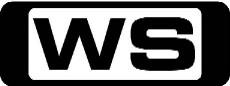 GHank's BirthdayJoin Handy Manny, who with the help of his amazing set of talking tools is the town's expert when it comes to repairs. 6:30AMDoc McStuffinsGDoctoring The Doc/ Hot PursuitAfter Doc's mom diagnoses her with the flu, the toys take care of her and try to entertain her while she rests and tries to gets better. 7:00AMWeekend Sunrise 'CC'Wake up to a better breakfast with Andrew O'Keefe and Monique Wright for all the latest news, sport and weather. 10:00AMAFL Game Day 'CC'PGSt Kilda superstar Nick Riewoldt joins host Hamish McLachlan for a lively and entertaining look at all the weekend's games and the big news and issues in the world of AFL. 11:30AMFooty Flashbacks 'CC'2013 Elimination Final: Richmond v CarltonRevisit last year's finals series when the Tigers made the finals for the first time in 12 years and the Blues snuck into the eight when Essendon were removed after the controversial supplements saga. 1:00PMSunday Afternoon Movie 'CC' (2011)PG(V,L)Judy Moody and the Not Bummer SummerThird grader Judy Moody sets out to have the most thrilling summer of her life. Starring JORDANA BEATTY, HEATHER GRAHAM, PARRIS MOSTELLER and PRESTON BAILEY.3:00PMBetter Homes And Gardens (R) 'CC'GWe take you to Australia's biggest gardening event - the Melbourne International Flower and Garden Show. With Easter just around the corner, try Fast Ed's easy Easter eggs and no-fail hot cross buns. 4:00PMProgram T.B.A. **5:00PMCoxy's Big Break 'CC'GTake a break around Australia and beyond with Coxy as he discovers the best food, entertainment and travel destinations. 5:30PMProgram T.B.A. **6:00PMSeven News 'CC'Seven News live and comprehensive coverage of breaking news and local, national and international top stories, plus Sport, Finance and Weather updates. 6:30PMMy Kitchen Rules 'CC'It's time to hit the road once more, as our teams face the MKR Food Truck in Brisbane. Under the supervision of Irish chef Colin Fassnidge, the contestants will separate into two teams and run their own restaurants. Customers will pay what they think their meals are worth - and the group that earns the most money will be safe from elimination. Hosted by PETE EVANS and MANU FEILDEL.8:00PMSunday Night 'CC'Chris Bath leads a team of Australia's best reporters, breaking the stories that matter. 9:00PMDownton Abbey 'CC'MChange is in the air as an exciting opportunity for Alfred creates tension between Ivy and Daisy. Isobel appeals to Violet's sense of charity and Branson considers a whole new future for himself and baby Sybbie. Starring MAGGIE SMITH, HUGH BONNEVILLE, MICHELLE DOCKERY, LAURA CARMICHAEL, JIM CARTER, BRENDAN COYLE, ELIZABETH MCGOVERN, JOANNE FROGGART, ROB JAMES-COLLIER, ALLEN LEECH, PHYLLIS LOGAN, SOPHIE MCSHERA, LESLEY NICOL, KEVIN DOYLE, CHARLES EDWARDS, LILY JAMES and MATT MILNE.10:00PMCastle (R) 'CC'  *Double Episode*M(V,A)Close Encounters Of The Murderous Kind / Last CallWhen a prominent astrophysicist is found dead in her car, the victim of explosive decompression, Castle is led to theorise that her death was the result of an alien abduction. Then, when a bar owner's body is found in a river, Castle and Beckett are taken discover a secret that has been buried since the days of prohibition. Starring NATHAN FILLION  STANA KATIC  SUSAN SULLIVAN  MOLLY QUINN  RUBEN SANTIAGO-HUDSON  TAMALA JONES  JON HUERTAS  SEAMUS DEVER  LYLE LOVETT  LANCE HENRICKSON  JEANETTE BROX  KARL T. WRIGHT  SAM PAGE  JILLIAN CLARE  CHRIS MULKEY  ALEXANDRA BARRETO  RAND HOLDREN  OLIVER MUIRHEAD. 12:00AMDr Oz (R) 'CC'PGThe Controversial Pill That Could Prevent Cancer: Should YouGet answers to your health questions from Dr Oz and other leading doctors, hospitals, associations and authors. 1:00AMSpecial (R)PGImages Of ItalyGreg Grainger takes viewers from the enchantment of the Tuscany region to the classic charm of Verona and Venice. 2:00AMHome ShoppingShopping program. 3:00AMNBC Today 'CC'International news and weather including interviews with newsmakers in the world of politics, business, media, entertainment and sport. 4:00AMNBC Meet The Press 'CC'David Gregory interviews newsmakers from around the world. 5:00AMSunrise Extra 'CC'Bringing you the best moments of your mornings with the Sunrise team. 5:30AMSeven Early News 'CC'Latest news, sport and weather from Australia and around the world. 6:00AMSunrise 'CC'Wake up to a better breakfast with Samantha Armytage and David Koch for all the latest news, sport and weather. 9:00AMThe Morning Show 'CC'PGJoin Larry Emdur and Kylie Gillies each morning for a variety of segments on the latest news, entertainment and other hot topics. 11:30AMSeven Morning News 'CC'Latest news, sport and weather updates from Australia and around the world. 12:00PMThe Midday Movie 'CC' (2011)M(A,L)UnitedBased on the true story of Manchester United's legendary 'Busby Babes', the youngest side ever to win the Football League and the 1958 Munich Air Crash that claimed eight of the their number. Starring DEAN ANDREWS, KATE ASHFIELD, NATALIE BURT, DAVID CALDER and SAM CLAFLIN.2:00PMThe Daily Edition 'CC'Catch up on all of the hottest issues from today's news and entertainment with lively discussions, interviews and crosses to newsmakers around the country. Presented by Sally Obermeder, Kris Smith, Monique Wright and Tom Williams. 3:00PMThe Chase 'CC'GFour contestants go into battle against the Chaser as they try to win thousands of pounds. However, standing in the way is their common enemy, the Chaser, one of the finest quiz brains in the UK. Hosted by BRADLEY WELSH.4:00PMSeven News At 4 'CC'Seven brings you the latest developments in today's top stories at home and around the world, plus Sport, Finance and Weather updates. 5:00PMDeal Or No Deal (R) 'CC'GJoin Andrew O'Keefe in the exhilarating game show where contestants play for $200,000. 5:30PMMillion Dollar Minute 'CC'GMillion Dollar Minute is a battle of general knowledge, where every correct answer is a step closer to the ultimate test: Can one person, in one minute, win one million dollars? Hosted by SIMON REEVE.6:00PMSeven News 'CC'Seven News live and comprehensive coverage of breaking news and local, national and international top stories, plus Sport, Finance and Weather updates. 7:00PMHome and Away 'CC'PG(S)Zach and Hannah's relationship continues to crumble following their breakup. Meanwhile, Bianca learns of Jess' illness and Chris struggles to make time with Denny. Starring LISA GORMLEY and CHARLIE CLAUSEN and CASSIE HOWARTH.7:30PMMy Kitchen Rules 'CC'Love is in the air, but is it on the plate when the weakest group from the food truck enters Kitchen Headquarters to cook a romantic meal. But in a twist- there can only be one cook and the other can only taste and advise. Two teams will be safe - the jury's choice and the judges choice. The lowest three teams must battle again leaving one team to head straight to the next Sudden Death Cook-Off. Hosted by PETE EVANS and MANU FEIDEL.9:00PMRevenge 'CC'MExodusThe wedding of the century has finally arrived and Emily's master plan is poised to go off without a hitch until enemies unite, bringing new complications and leading to dire consequences. Starring EMILY VANCAMP, MADELEINE STOWE, HENRY CZERNY, JOSH BOWMAN, NICK WECHSLER, GABRIEL MANN, CHRISTA B  ALLEN, BARRY SLOANE, KARINE VANASSE, JUSTIN HARTLEY, HOLLY HAWKINS and STEPHANIE JACOBSEN.10:00PMHow I Met Your Mother 'CC'  *New Episode*PGHow Your Mother Met MeIn a series of flashbacks we see how 'The Mother' meets Ted. There are a number of missed connections, where Ted meets her roommate, Cindy, instead of her, and a brief sighting at the University. Unbeknownst to both of them, they've shared friends and acquaintances throughout the years and it's all been leading up to their first meeting. Starring JOSH RADNOR, JASON SEGEL, NEIL PATRICK HARRIS, ALYSON HANNIGAN, COBIE SMULDERS, BOB SAGET (NARRATOR) and CRISTIN MILIOTI.10:30PMHow I Met Your Mother (R) 'CC'  *Double Episode*PG(S,A,V)Karma / The Broath  Barney tries to pursue Quinn, even after learning she's a stripper. Meanwhile, Marshall and Lily introduce Robin to life in the suburbs and Ted tries to figure out what to do with Robin's old room. Then, The gang tries to break up Barney and Quinn after learning they plan on moving in together, leaving Robin and Ted to fight over who deserves to sublet her apartment. Guest starring BECKI NEWTON. Also starring JOSH RADNOR, JASON SEGEL, ALYSON HANNIGAN, NEIL PATRICK HARRIS and COBIE SMULDERS.11:30PMTalking Footy 'CC'PG12:30AMParks And Recreation 'CC'PG(S)Ron And DianeRon, Diane and Leslie attend a wood working awards dinner, after one of Ron's handcrafted chairs is nominated, but the happy occasion is threatened by the arrival of Tammy II. Starring AMY POEHLER, ROB LOWE, AZIZ ANSARI, NICK OFFERMAN, ADAM SCOTT, RASHIDA JONES, CHRIS PRATT, AUBREY PLAZA, RETTA, JIM O'HEIR, LUCY LAWLESS and CHRISTIE BRINKLEY and MEGAN MULLALLY.1:00AMHome ShoppingShopping program. 3:30AMSons And Daughters (R) 'CC'GAfter a promising start, Jill hits problems in her new relationship with Derek. 4:00AMNBC Today 'CC'International news and weather including interviews with newsmakers in the world of politics, business, media, entertainment and sport. 5:00AMSunrise Extra 'CC'Bringing you the best moments of your mornings with the Sunrise team. 5:30AMSeven Early News 'CC'Latest news, sport and weather from Australia and around the world. 6:00AMSunrise 'CC'Wake up to a better breakfast with Samantha Armytage and David Koch for all the latest news, sport and weather. 9:00AMThe Morning Show 'CC'PGJoin Larry Emdur and Kylie Gillies each morning for a variety of segments on the latest news, entertainment and other hot topics. 11:30AMSeven Morning News 'CC'Latest news, sport and weather updates from Australia and around the world. 12:00PMThe Midday Movie (R) 'CC' (2009)M(L)SubdivisionDigger Kelly and his son Jack are carpenters who build homes in southern Queensland, but when the local property developer goes belly up, the community unravels and Digger and Jack strive to find a way out. Starring GARY SWEET, ASHLEY BRADNAM, STEVE BISLEY, BROOKE SATCHWELL, BRUCE SPENCE, AARON FA'AOSO and KRIS MCQUADE.2:00PMThe Daily Edition 'CC'Catch up on all of the hottest issues from today's news and entertainment with lively discussions, interviews and crosses to newsmakers around the country. Presented by Sally Obermeder, Kris Smith, Monique Wright and Tom Williams. 3:00PMThe Chase 'CC'GFour contestants go into battle against the Chaser as they try to win thousands of pounds. However, standing in the way is their common enemy, the Chaser, one of the finest quiz brains in the UK. Hosted by BRADLEY WELSH.4:00PMSeven News At 4 'CC'Seven brings you the latest developments in today's top stories at home and around the world, plus Sport, Finance and Weather updates. 5:00PMDeal Or No Deal (R) 'CC'GJoin Andrew O'Keefe in the exhilarating game show where contestants play for $200,000. 5:30PMMillion Dollar Minute 'CC'GMillion Dollar Minute is a battle of general knowledge, where every correct answer is a step closer to the ultimate test: Can one person, in one minute, win one million dollars? Hosted by SIMON REEVE.6:00PMSeven News 'CC'Seven News live and comprehensive coverage of breaking news and local, national and international top stories, plus Sport, Finance and Weather updates. 7:00PMHome and Away 'CC'PGZac and Hannah continue to drift away, forcing Evelyn to act. Josh and Andy disagree on what to do with their father's remains. Bianca decides to fly to London with Ricky and Brax discovers a family secret. Starring LISA GORMLEY, STEPHEN PEACOCKE, CHARLIE CLAUSEN, BONNIE SVEEN, JACKSON GALLAGHER and CASSIE HOWARTH and TAI HARA.7:30PMMy Kitchen Rules 'CC'The pressure is mounting for two teams who battle for survival in a sudden death cook-off. With MKR guest judges - Colin Fassnidge, Guy Grossi, Karen Martini and Liz Egan - on hand to blind taste the contestant's meals, every minute, and every morsel counts. At the end of a frantic three courses, one team will be eliminated. Hosted by PETE EVANS and MANU FEIDEL.8:45PMProgram T.B.A. **11:45PMSmash 'CC'MThe Read-ThroughJulia's fears increase when Tom airs his suspicions of Peter. Jimmy and Kyle confront their own crisis of confidence as 'Hit List' is read for the first time. Meanwhile, Ivy realizes her triumph might not be all she hoped when she meets her new co- star, Terry Falls, and Karen wonders if she can trust Jimmy. Guest starring SEAN HAYES, NIKKI BLONSKY and DANIEL SUNJATA. Also starring ANJELICA HUSTON, DEBRA MESSING, CHRISTIAN BORLE, KATHARINE MCPHEE, MEGAN HILTY, JACK DAVENPORT, KRYSTA RODRIGUEZ, ANDY MIENTUS, MICHAEL CRISTOFER, THORSTEN KAYE, JASON KRAVITX and JEREMY JORDAN.1:00AMHome ShoppingShopping program. 4:00AMNBC Today 'CC'International news and weather including interviews with newsmakers in the world of politics, business, media, entertainment and sport. 5:00AMSunrise Extra 'CC'Bringing you the best moments of your mornings with the Sunrise team. 5:30AMSeven Early News 'CC'Latest news, sport and weather from Australia and around the world. 6:00AMSunrise 'CC'Wake up to a better breakfast with Samantha Armytage and David Koch for all the latest news, sport and weather. 9:00AMThe Morning Show 'CC'PGJoin Larry Emdur and Kylie Gillies each morning for a variety of segments on the latest news, entertainment and other hot topics. 11:30AMSeven Morning News 'CC'Latest news, sport and weather updates from Australia and around the world. 12:00PMDisney TV Features (R) 'CC' (2004)PG(A,V)Going To The MatDespite being blind, Jace never let anything stand in his way... on or off the mat. Starring ANDREW LAWRENCE, ALESSANDRA TORESON, KHLEO THOMAS, WAYNE BRADY, D B  SWEENEY, BILLY AARON BROWN, BRENDA STRONG and BRIAN WIMMER.2:00PMThe Daily Edition 'CC'Catch up on all of the hottest issues from today's news and entertainment with lively discussions, interviews and crosses to newsmakers around the country. Presented by Sally Obermeder, Kris Smith, Monique Wright and Tom Williams. 3:00PMThe Chase 'CC'GFour contestants go into battle against the Chaser as they try to win thousands of pounds. However, standing in the way is their common enemy, the Chaser, one of the finest quiz brains in the UK. Hosted by BRADLEY WELSH.4:00PMSeven News At 4 'CC'Seven brings you the latest developments in today's top stories at home and around the world, plus Sport, Finance and Weather updates. 5:00PMDeal Or No Deal (R) 'CC'GJoin Andrew O'Keefe in the exhilarating game show where contestants play for $200,000. 5:30PMMillion Dollar Minute 'CC'GMillion Dollar Minute is a battle of general knowledge, where every correct answer is a step closer to the ultimate test: Can one person, in one minute, win one million dollars? Hosted by SIMON REEVE.6:00PMSeven News 'CC'Seven News live and comprehensive coverage of breaking news and local, national and international top stories, plus Sport, Finance and Weather updates. 7:00PMHome and Away 'CC'PG(A)Josh and Andy are finally able to say goodbye to their father. Chris continues to struggle to take Denny on a date and Heath learns of Bianca's departure. Starring LISA GORMLEY, DAN EWING and JACKSON GALLAGHER and TAI HARA.7:30PMMy Kitchen Rules 'CC'It's business time on MKR as each team is charged with running their own pop-up restaurant. They must create a delicious meal to serve to 300 people. Customers will choose which restaurant they eat at and how much they want to pay for it. Teams will cook in the hope of receiving people's choice; and under the shadow of the judges pick for sudden death cook-off. Hosted by PETE EVANS and MANU FEIDEL.8:45PMThe Blacklist 'CC'IvanAfter a cyber-defense asset is stolen by a terrorist only known as Ivan, Red and Liz discover a cover-up. Meanwhile, new evidence regarding Jolene's disappearance unravels some of the mystery surrounding Tom. Starring JAMES SPADER, MEGAN BOONE, DIEGO KLATTENHOFF, RYAN EGGOLD, HARRY LENNIX and PARMINDER NAGRA.9:45PMProgram T.B.A. **11:45PMDefiance 'CC'MBrothers In ArmsNolan welcomes an old army buddy, Eddie Braddock, who is now working as a bounty hunter. When Pol Madis escapes jail, Nolan and Eddie set out to recapture him. Meanhwhile, Nicky Reardon is showing a great deal of interest in the wall drawings Rafe McCawley recently showed his son. Starring GRANT BOWLER, JULIE BENZ, TONY CURRAN, JAIME MURRAY, STEPHANIE LEONIDAS, GRAHAM GREENE, FIONNULA FLANAGAN, MIA KIRSHNER, KEVIN MURPHY and MICHAEL TAYLOR.1:00AMHome ShoppingShopping program. 3:30AMSons And Daughters (R) 'CC'GBarbara's determination not to see Gordon has drastic consequences. 4:00AMNBC Today 'CC'International news and weather including interviews with newsmakers in the world of politics, business, media, entertainment and sport. 5:00AMSunrise Extra 'CC'Bringing you the best moments of your mornings with the Sunrise team. 5:30AMSeven Early News 'CC'Latest news, sport and weather from Australia and around the world. 6:00AMSunrise 'CC'Wake up to a better breakfast with Samantha Armytage and David Koch for all the latest news, sport and weather. 9:00AMThe Morning Show 'CC'PGJoin Larry Emdur and Kylie Gillies each morning for a variety of segments on the latest news, entertainment and other hot topics. 11:30AMSeven Morning News 'CC'Latest news, sport and weather updates from Australia and around the world. 12:00PMThe Midday Movie (R) 'CC' (1997)M(V)PaybackA thrilling drama about a woman whose life is turned into a nightmare by the men who swore to serve and protect her. Starring MARY TYLER MOORE, EDWARD ASNER, MARTY RYAN, DENIS ARNDT, FREDRIC LEHNE, ADAM SCOTT, KATE ASNER and TAMARA CLATTERBUCK.2:00PMThe Daily Edition 'CC'Catch up on all of the hottest issues from today's news and entertainment with lively discussions, interviews and crosses to newsmakers around the country. Presented by Sally Obermeder, Kris Smith, Monique Wright and Tom Williams. 3:00PMThe Chase 'CC'GFour contestants go into battle against the Chaser as they try to win thousands of pounds. However, standing in the way is their common enemy, the Chaser, one of the finest quiz brains in the UK. Hosted by BRADLEY WELSH.4:00PMSeven News At 4 'CC'Seven brings you the latest developments in today's top stories at home and around the world, plus Sport, Finance and Weather updates. 5:00PMDeal Or No Deal (R) 'CC'GJoin Andrew O'Keefe in the exhilarating game show where contestants play for $200,000. 5:30PMMillion Dollar Minute 'CC'GMillion Dollar Minute is a battle of general knowledge, where every correct answer is a step closer to the ultimate test: Can one person, in one minute, win one million dollars? Hosted by SIMON REEVE.6:00PMSeven News 'CC'Seven News live and comprehensive coverage of breaking news and local, national and international top stories, plus Sport, Finance and Weather updates. 7:00PMHome and Away 'CC'PGHeath, Brax and Casey travel to London. Marilyn puts John in an awkward position. Sasha attempts to convince Matt to return to school, as Maddy tries to fix Spencer and Sasha's relationship. Starring 7:30PM2014 AFL Premiership Season 'CC'Rnd 2: Richmond v CarltonIn what has become something of a traditional March blockbuster, this meeting takes on added spice after the Blues snuck into the eight and then beat the Tigers in an Elimination final last year. Can Damien Hardwick's charges exact revenge? Brian Taylor leads the call. 11:00PMDynamo: Magician Impossible (R) 'CC'PGSouth AfricaTonight Dynamo visits one of the most exciting and explosive countries in Africa. This is a nation that has undergone an amazing political and social revolution, now ripe for a visit from Dynamo. From Johannesburg to Cape Town - our magician mixes with some of his warmest and most sincere fans. We travel with Dynamo as he comes face to face with this huge following, concentrated in one of the broadest diverse cultures on the planet. South Africa is guaranteed to provide us with unforgettable magic, people and the journey of a lifetime. 12:00AMYoung, Lazy And Driving Us Crazy 'CC'PGA shock work placement is announced that will test each of them in ways they could never have imagined. There are breakthroughs aplenty, as our slack packers confront their problems with a life coach. 1:00AMHome ShoppingShopping program. 4:00AMNBC Today 'CC'International news and weather including interviews with newsmakers in the world of politics, business, media, entertainment and sport. 5:00AMSunrise Extra 'CC'Bringing you the best moments of your mornings with the Sunrise team. 5:30AMSeven Early News 'CC'Latest news, sport and weather from Australia and around the world. 6:00AMSunrise 'CC'Wake up to a better breakfast with Samantha Armytage and David Koch for all the latest news, sport and weather. 9:00AMThe Morning Show 'CC'PGJoin Larry Emdur and Kylie Gillies each morning for a variety of segments on the latest news, entertainment and other hot topics. 11:30AMSeven Morning News 'CC'Latest news, sport and weather updates from Australia and around the world. 12:00PMThe Midday Movie (R) 'CC' (2000)M(S,A,L)The Linda McCartney StoryA talented young photographer shares a lifelong romance with musical megastar and ex-Beatle Paul McCartney. Starring ELIZABETH MITCHELL, DAVID LEWIS, GEORGE SEGAL, GARY BAKEWELL, NICOLE OLIVER, TIM PIPER, MATTHEW HARRISON, AARON GRAIN, MOYA O'CONNELL, JENAFOR RYANE, GRAHEME ANDREWS, CHRIS COUND, ALEXANDEER RUURS, LINDA KO and BARRY LEVY.2:00PMThe Daily Edition 'CC'Catch up on all of the hottest issues from today's news and entertainment with lively discussions, interviews and crosses to newsmakers around the country. Presented by Sally Obermeder, Kris Smith, Monique Wright and Tom Williams. 3:00PMThe Chase 'CC'GFour contestants go into battle against the Chaser as they try to win thousands of pounds. However, standing in the way is their common enemy, the Chaser, one of the finest quiz brains in the UK. Hosted by BRADLEY WELSH.4:00PMSeven News At 4 'CC'Seven brings you the latest developments in today's top stories at home and around the world, plus Sport, Finance and Weather updates. 5:00PMDeal Or No Deal (R) 'CC'GJoin Andrew O'Keefe in the exhilarating game show where contestants play for $200,000. 5:30PMMillion Dollar Minute 'CC'GMillion Dollar Minute is a battle of general knowledge, where every correct answer is a step closer to the ultimate test: Can one person, in one minute, win one million dollars? Hosted by SIMON REEVE.6:00PMSeven News 'CC'Seven News live and comprehensive coverage of breaking news and local, national and international top stories, plus Sport, Finance and Weather updates. 7:00PMBetter Homes And Gardens 'CC'G7:30PM2014 AFL Premiership Season 'CC'Rnd 2: Essendon v HawthornAfter the turmoil of 2013, the Bombers take on old rival and reigning premier Hawthorn at Etihad Stadium. Bruce McAvaney and Dennis Cometti lead the call with commentary from Tim Watson, Leigh Matthews, Tom Harley and expert analysis from Wayne Carey. 11:00PM Program T.B.A. **12:00AMDesperate Housewives (R) 'CC'MSuspicion SongDetective Vance's suspicions over Bree's involvement in Alejandro's disappearance grow, and Lynette tries to save her marriage to Tom on their 22nd wedding anniversary. Starring TERI HATCHER, FELICITY HUFFMAN, MARCIA CROSS, EVA LONGORIA, JAMES DENTON, RICARDO ANTONIO CHIVARA, BRENDA STRONG, VANESSA WILLIAMS, DOUG SAVANT, JONATHAN CAKE, MADISON DE LA GARZA, CHARLES MESURE, MIGUEL FERRER, DARCY ROSE BYRNES, ANDREA PARKER, BECKY WU, LESLIE JORDAN, MELISSA GREENSPAN, JAYNE ENTWISTLE, H  RICHARD GREENE, RANDOLPH TYLER ADAMS, CHAD JAMIAN WILLIAMS, DARRYL HENRIQUES, JEREMY GLAZER and ROY ABRAMSOHN and KATE LACEY.1:00AMDesperate Housewives (R) 'CC'MPutting It TogetherDetective Vance questions Gaby, Susan and Lynette over the disappearance - and possible murder - of Alejandro, and Bree's life begins to spiral dangerously out of control. Starring TERI HATCHER, FELICITY HUFFMAN, MARCIA CROSS, EVA LONGORIA, JAMES DENTON, RICARDO ANTONIO CHIVARA, BRENDA STRONG, VANESSA WILLIAMS, DOUG SAVANT, JONATHAN CAKE, MADISON DE LA GARZA, CHARLES MESURE, KATHRYN JOOSTEN, ANDREA PARKER, CHARLES CARPENTER, SHULIE COWEN, JESSICA VILCHIS, JENNIFER CORTESE, LESLIE JORDAN, RUBY LEWIS, JEREMY ROWLEY, JEREMY LUKE, CYNTHIA SOPHIEA, JOE MARINELLI, J J  BOONE and LOU RICHARDS and JEAN LAVELLI.2:00AMHouse Calls To The Rescue (R) 'CC'GJo Griggs and the team help transform an ugly hot space into a dream courtyard, and discover Don Bradman's plate in the process. 3:00AMHome ShoppingShopping program. 3:30AMHome ShoppingShopping program. 4:00AMNBC Today 'CC'International news and weather including interviews with newsmakers in the world of politics, business, media, entertainment and sport. 6:00AMSaturday Disney 'CC'GGreat fun and entertainment including your favourite Disney shows; Jessie and Zeke & Luther. Hosted by CANDICE DIXON, NATHAN MORGAN and TEIGAN NASH.7:00AMWeekend Sunrise 'CC'Wake up to a better breakfast with Andrew O'Keefe and Monique Wright for all the latest news, sport and weather. 10:00AMThe Morning Show - Weekend 'CC'PGJoin Larry Emdur and Kylie Gillies to catch up on all the highlights from this week's program, including a variety of segments on the latest news, entertainment and other hot topics. 12:00PMDr Oz 'CC'PGThe Dr. Oz Approved 7-Day Crash Diet: Eat All You Want AndGet answers to your health questions from Dr Oz and other leading doctors, hospitals, associations and authors. 1:00PMPlease Marry My Boy (R) 'CC'PGAn all-new series returns with 3 new mums in search of a soul-mate for their love-challenged sons. Beginning with the all-important speed date selection process, the mums will narrow a field of women from 10 to 3. 2:00PMProgram T.B.A. **3:00PMProgram T.B.A. **5:00PMHighway Patrol (R) 'CC'PGSpeed Drink SuspendOfficers Henry and Emmanouel are called to a fatal accident at railway crossing. A drunk driver has hit a few cars on his way back from McDonalds and seems too out of it to be able to answer some easy questions. Then, officers Breer and Vellor find pills and rubber gloves in the pockets of the driver of a stolen car. And a driver travelling at 115kms in a 80km zone, doesn't seem unfamiliar with this offence. 5:30PMBorder Security USA (R) 'CC'PGHe solved a murder mystery, but now this sleuth is under investigation. A race against time as officers close in on a people smuggling ring. And a grisly discovery in the post has officers horrified. Narrated by GRANT BOWLER. 6:00PMSeven News 'CC'Seven News live and comprehensive coverage of breaking news and local, national and international top stories, plus Sport, Finance and Weather updates. 6:30PM2014 AFL Premiership Season 'CC'Rnd 2: Sydney v CollingwoodThe Magpies have a great record against the Swans at ANZ Stadium winning eight of the last nine encounters. Can the Swans buck the trend? Brian Taylor leads the call. 11:00PMStrike Back (R) 'CC'AV(V,S,L)Section 20s search for Latif takes the team to South Africa, where Stonebridge, Scott and Marshall stake out a  trio of suspects on a capture, not kill order from Grant. The job leads them to a ruthless ex-IRA leader- turned-mercenary named Daniel Connolly, whose heist of an armored truck in Cape Town turns out to be about more than just money. While Marshall is sent to caution a wealthy weapons-system designer named Kenneth Bratton about a possible security breach, Scott ends up trading places with a computer hacker hired by Connolly a ruse that is fraught with danger for the American. Starring PHILIP WINCHESTER, SULLIVAN STAPLETON, MICHELLE LUKES, EVA BIRTHISTLE, AMANDA MEALING, JIMI MISTRY, RHASHAN STONE, RICHARD ARMITAGE, ANDREW LINCOLN, JODHI MAY and SHELLEY CONN.11:59PMSeven's V8 Supercars 2014 Highlights 'CC'V8 Supercars: Tasmania Challenge, Symmons PlainsAll the best action from today's racing at Symmons Plains Raceway. 1:00AMDesperate Housewives (R) 'CC'M(A)What's To Discuss, Old FriendGaby begins to suspect that Carlos may have had something to do with Detective Chuck Vance's murder. Susan makes up her mind to go to New York to become a true artist - with or without Mike. Starring TERI HATCHER, FELICITY HUFFMAN, MARCIA CROSS, EVA LONGORIA, JAMES DENTON, RICARDO ANTONIO CHIVARA, BRENDA STRONG, VANESSA WILLIAMS, DOUG SAVANT, JONATHAN CAKE, MADISON DE LA GARZA, CHARLES MESURE, JOSHUA LOGAN MOORE, DARCY ROSE BYRNES, CORY BLEVINS, MICHAEL BLAIKLOCK, SAM MCMURRAY, WENDY BENSON, TONY PLANA, EMILY HAPPE, RICHARD KEITH and LONNIE HUGHES.2:00AMSpecial (R)GAnimal CunningThis documentary takes an in-depth look into animal intelligence and explains if they are capable of rational thought. Presented by Greg Grainger. 3:00AMHarry's Practice (R) 'CC'GJoin Dr Harry Cooper and Dr Katrina Warren for everything you need to know about animals. 3:30AMIt Is Written OceaniaPGGod's Best Little Advice Book - Wisdom And MoneyReligious program 4:00AMHome ShoppingShopping program. 5:00AMDr Oz 'CC'PGHungry Girl's Plan To Eat Twice As Much And Lose 10 PoundsGet answers to your health questions from Dr Oz and other leading doctors, hospitals, associations and authors. 